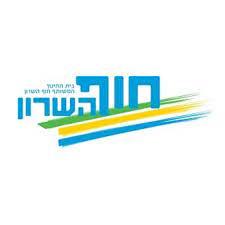 Summer Work 7th Grade – Students moving to A2 level next yearPlease use this booklet over the summer vacation. It includes a few unseens, and some grammar exercises (present simple). You need to submit it on the first day of school. (A Graded task).Name:____________________________________________Reading Comprehension:That's Funny!Some people are good at painting; others are great at dancing. This is a story about a teenage girl, Jill Dunn, with a talent* for laughing! It's a talent that made it possible for her to travel all over the world. It all started when Jill was on vacation with friends in London. They were walking in a park when they heard many people laughing. They went near to see what was going on. There was a laughing competition. People were trying to win a prize for the funniest laugh – the kind of laugh that makes people around you laugh too. Jill's friends said to her, "Go on, your laugh is very funny. When you laugh, it makes other people laugh!" So she joined the competition. Jill made many people laugh, and won! After that, Jill went to Italy, Canada and Japan to be in laughing competitions. When we asked Jill about her special talent, she smiled and said, "I'm happy my laugh makes other people laugh. Laughing is good for everyoneכישרון — talent*Answer the questions:What is Jill good at?______________________________________________________________ 2. What can we understand from lines 1-3? a Everybody likes to laugh. b Jill can do many things. c Most people know what they are good at. d Different people are good at different things. 3. Why did Jill go to London? She went ___. 	a for a competition b for a vacation c to paint pictures d to learn to dance4. Copy one sentence that shows that Jill's friends thought she could win the competition. ____________________________________________________________5. According to the end of the text, Jill is happy because ___. a she made many people laugh b she won many competitions c she found many new friends d she visited many countries 6. Number the sentences from 1 to 4 according to the order of events in the text. 	___ Jill heard people laughing. ___ Jill won the competition. ___ Jill found out that there was a competition. 5__ Jill traveled all over the world. ___ Jill went to London.Reading Comprehension:Special Sheep Peter Robinson is a sheep farmer from New Zealand. He has a big flock of happy and healthy sheep. What is the secret of his success?Peter gave each of the 800 sheep in his flock a name of its own. He feels that this makes the sheep happy and he believes that happy sheep make a lot of good wool. His wife agrees but she says that it was very hard to find 800 names.Peter has such a good memory that he can remember the name of each sheep, as well as its mother and grandmother. He has records of 30,000 sheep. The trouble is that the sheep don't have such a good memory. They don't come when he calls them by name. Luckily, he has a good sheepdog and he helps him bring the sheep together. Peter says that it helps him to know about each animal and its family history. This way he can take care of health problems before they happen. Thanks to his flock, Peter won a prize for making the best wool. He is delighted and his wife says that he deserves it because he works so hard. Peter says that he has no problem falling asleep after a hard day's work. All he has to do is count his sheep. Answer the questions:1. Circle TRUE or FALSE (paragraph 1) Peter Robinson is an American sheep farmer. TRUE / FALSE Copy the sentence that proves your answer. ____________________________________________________________________ 2. Peter's wife agrees that…. (paragraph 2) a. Sad sheep don't make any wool 	b. A sheep with a name feels happy c. It is easy to give names to sheep d. Peter feels happy with his name 3. How does Peter bring the sheep together? (paragraph 3) ________________________________________________________________________ __________________________________________________________________ 4. The problem that Peter has is: (paragraph 3) a. The sheep don't remember Peter's name b. Peter doesn't remember the sheep's names c. The sheep don't remember their own name d. Peter doesn't remember his own name 5. Fill in ONE word from the text to complete the sentence. (paragraph 4) Peter was ______________________ because he got a prize for making the best wool. 6. How does it help Peter to know the family history of each sheep? (paragraph 4) _________________________________________________________________7. Circle TRUE or FALSE (paragraph 5) Peter doesn't have trouble sleeping at night. TRUE / FALSE Copy the sentence that proves your answer. ___________________________________________________________________8. Write the number of the paragraph that tells you about: ______ how Peter falls asleep at night. ______ that Peter named his flock. ______ the records that Peter keeps. ______ who Peter Robinson is. ______ the prize that peter won Reading Comprehension:A Dancer with One Leg1  Every year, many people run in the Boston Marathon in the USA, and thousands come to watch. In 2013, two terrorists put bombs1 near the finish line of the marathon. The bombs killed three people and injured2 hundreds more. One of the people watching the race was Adrianne Haslet. She was badly injured.2  Adrianne was a professional dancer. Her injury3 was so serious that she lost a leg. She needed to learn to use a prosthetic4 leg. It was a hard time for her, and she was very sad, but she didn’t stop trying. She slowly learned to walk, but her doctors said that she would never dance again.3  Later that year, Professor Hugh Herr visited Adrianne. He decided to help her by building a better prosthetic leg for her. This prosthetic leg needed to be very special because most prosthetic legs are just for walking, not dancing. For two hundred days, the professor’s team studied how dancers move. Then they used what they learned to build a new prosthetic leg for Adrianne.4  Finally, in 2014, Adrianne danced on stage again. When she dances today, it        doesn’t look like she ever lost a leg. Also, Adrianne didn’t stop there – she went on to do another amazing thing. When she was injured in 2013, Adrianne was only watching the marathon, but three years later, she competed in the marathon! It took her more than 10 hours to complete the race, but she finished. Today, Adrianne is a well-known role model and tells her story to large audiences around the world. 1bombs  قنابل / פצצות	3injury  إصابة / פציעה    2injured  أصابت، جرحت / פצעו	4prosthetic  اصطناعية / תותבתAnswer the questions.	1	What happened to Adrianne Haslet at the 2013 Boston Marathon? 
(paragraph 1) 	 		a.	She was killed by terrorists while running in the marathon.		b.	She saw two terrorists put bombs near the finish line.		c.	She was injured by a bomb while watching the marathon.		d.	She was watching the race on TV and saw the bombs injure people.	2	Complete the sentence according to paragraph 2.			With her prosthetic leg, Adrianne could ..................................................... , 		but she couldn’t ................................................................ .	3	Why did Professor Herr’s team study the way dancers move? 
(paragraph 3) Complete the sentence.			They studied the way dancers move because they wanted to 				.	4	Circle the correct answer, True or False. Then copy the words 
from the text that helped you answer. (paragraph 4)		With her new prosthetic leg, Adrianne dances, 
but not well.	True  /  False	5	Which of the following is true about Adrianne? Circle the two 
correct answers. (paragraph 4)			a.	She competed in the 2013 Boston Marathon.		b.	She tells her story to many people from different countries.		c.	She danced on stage for more than 10 hours.		d.	She finished a marathon with a prosthetic leg.		e.	She won the Boston Marathon three years after she was injured.	6	Complete the sentence. (paragraph 4)			Adrianne is a role model because 				 .Grammar: Prepositions – מילות יחס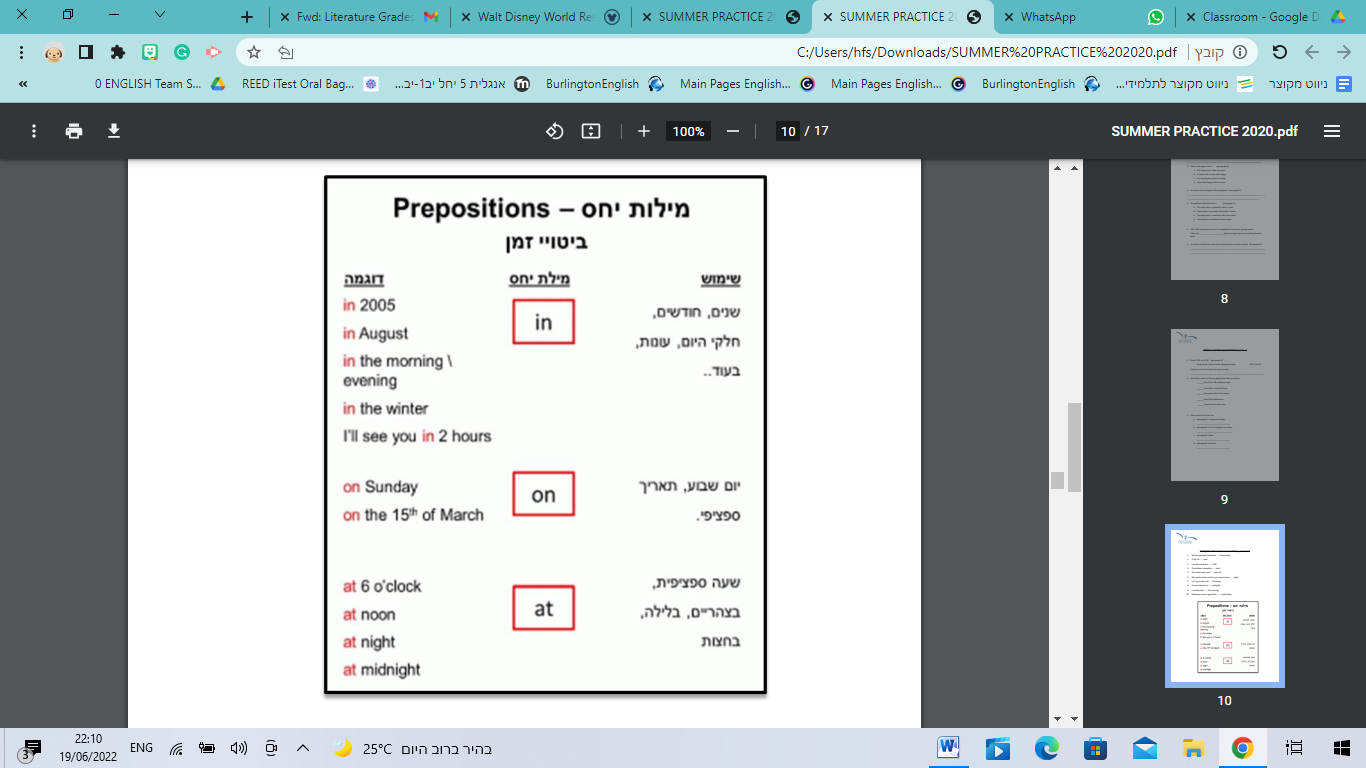 Complete the sentences with in, on or at. 1. We love going to the beach …… the summer. 2. I’ll be 14 …… June. 3. I usually eat dinner …… 7:00. 4. The Galilee is beautiful …… April. 5. My mother does not like us to stay out late …… night. 6. Let’s go to the mall …… Thursday. 7. You must be home …… midnight. 8. I usually work …… the morning. 9. We always have a good time …… my birthday. Grammar: Present Simple: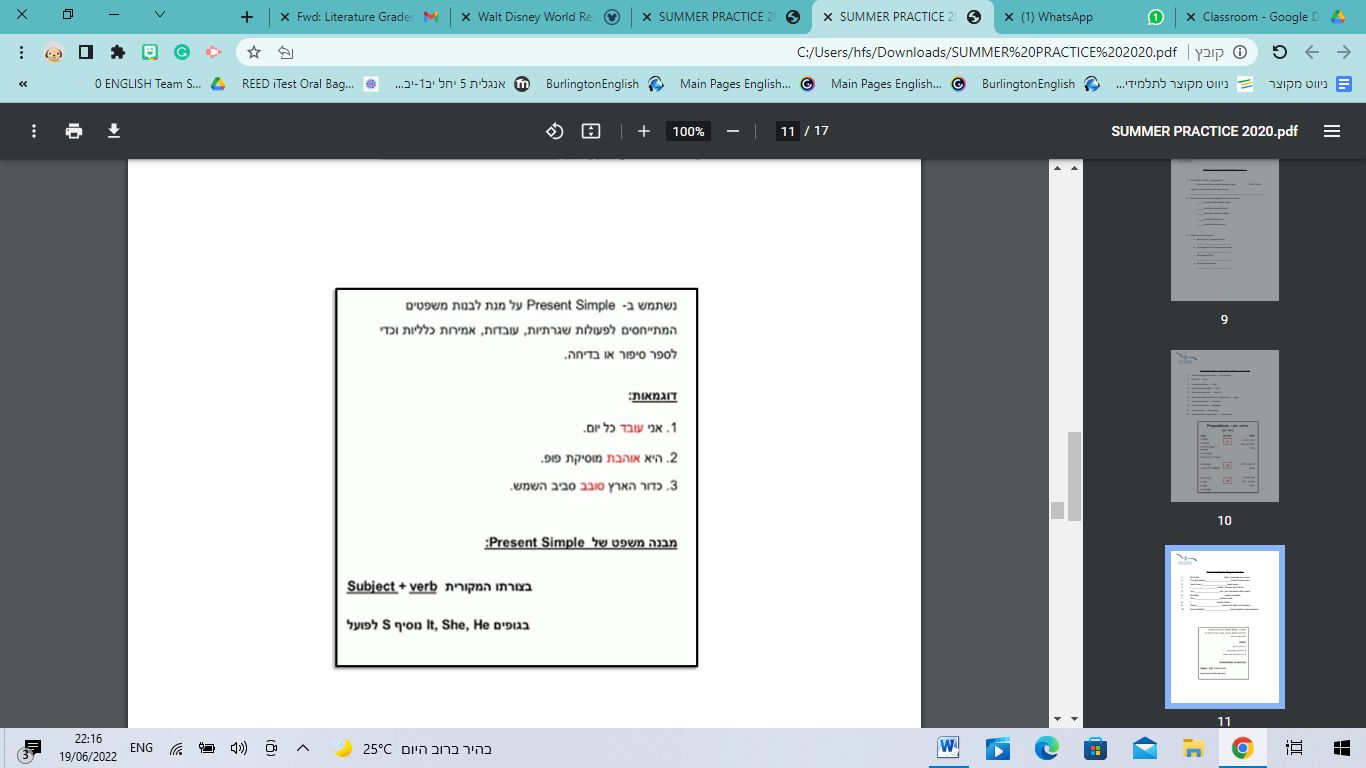 Grammar: Present Simple: Spelling Rules (s / es / ies) Complete the table with the words according to the rules below.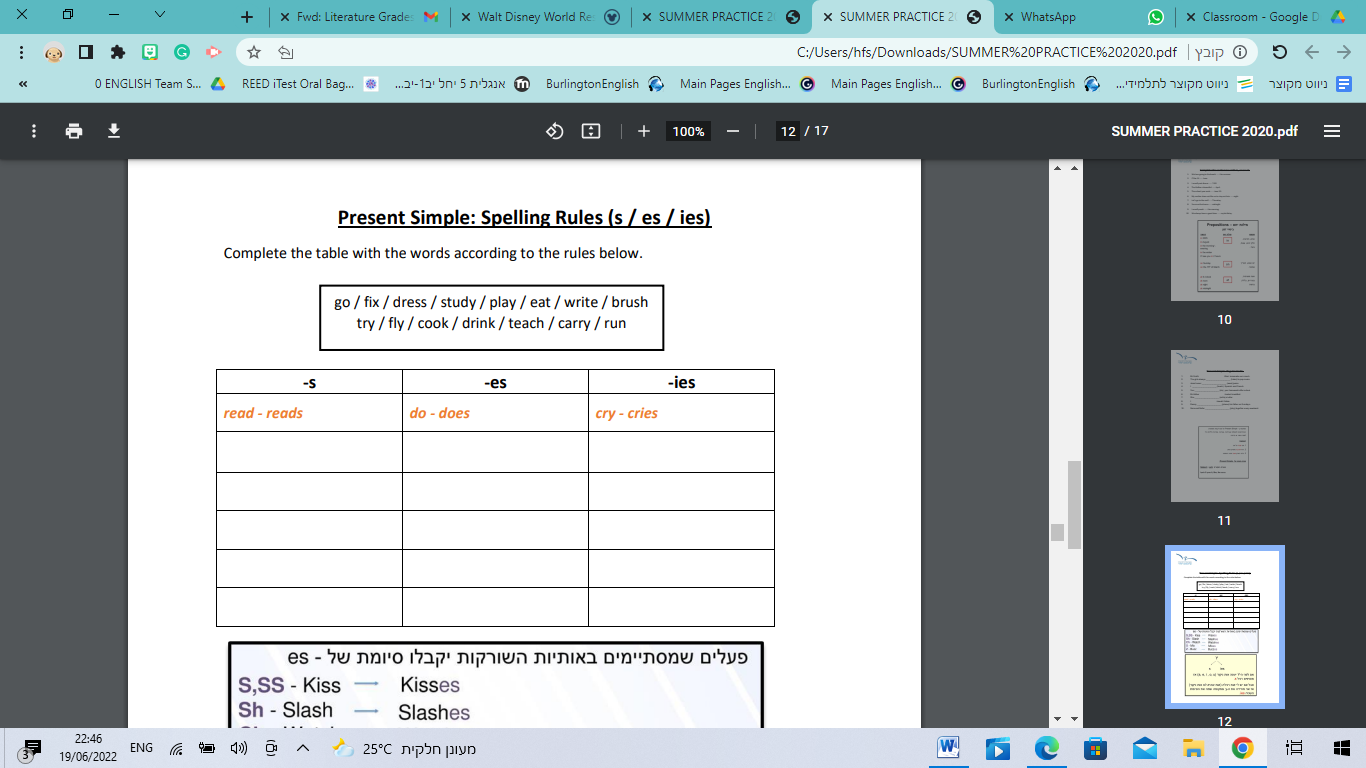 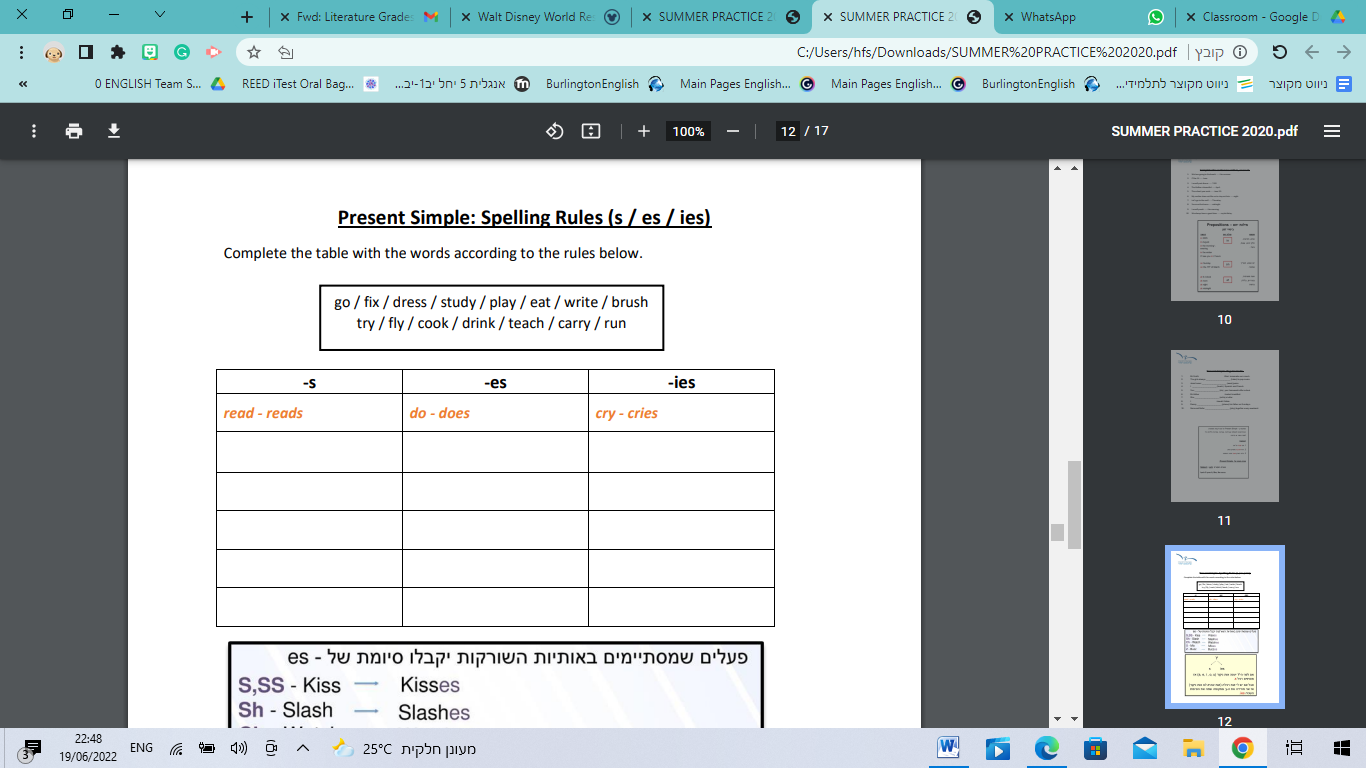 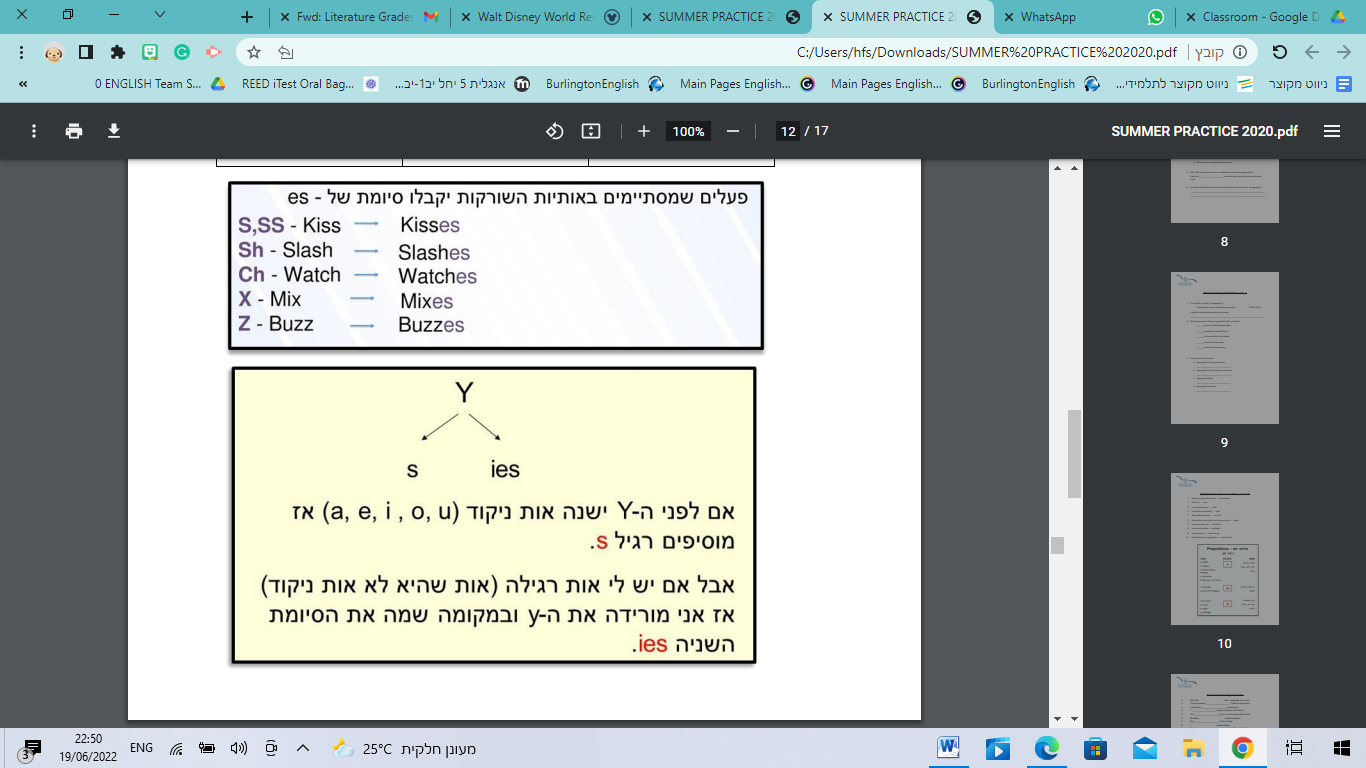 Complete the sentences with the correct form of the verbs in brackets.(Use the Present Simple).  1. Mr Smith _____________________ (like) lemonade very much. 2. The girls always _____________________ (listen) to pop music. 3. Janet never _____________________ (wear) jeans. 4. I _____________________ (teach) Spanish and French. 5. You _____________________ (do) your homework after school. 6. My father _____________________ (make) breakfast. 7. She _____________________ (write) a letter. 8. I _____________________ (speak) Italian. 9. Danny _____________________ (phone) his father on Sundays. 10. Sara and Nofar _____________________ (play) together every weekend. Circle the correct answer. 		1.	My friends usually … me to play basketball after school.	a.	invites	b.	invite	2.	Hila … me to help her with her homework.	a.	want	b.	wants	3.	Niv and Rina … to a different country every year.	a.	travel	b.	travels	4.	I … my bike to school.	a.	ride	b.	rides	5.	Abed … computer games all day.	a.	play	b.	plays	6.	My big sister … at a university.	a.	study	b.	studies	7.	We … a movie together every Thursday evening.	a.	watch	b.	watches	8.	Sharon always … to help other people.	a.	try	b.	tries	9.	They … shopping once a month.	a.	go	b.	goes	10.	Our dog ... the family on long walks.	a.	join	b.	joinsComplete the sentences with the correct form of the verbs in brackets. 
Use the Present Simple.		1.	I ............................. (speak) English and Spanish.	2.	Avi ............................. (run) three kilometers every day.	3.	Our dog ............................. (make) a lot of noise.	4.	My parents ............................. (listen) to the news on the radio.	5.	My baby brother ............................. (cry) when he is hungry.Circle the correct answer. Use the Present Simple.		1.	What time … Shir wake up in the morning?	a.	do	b.	does	2.	I … remember what happened at the end of the movie.	a.	doesn’t	b.	don’t	3.	… you have lunch at 1 o’clock?	a.	Do	b.	Does	4.	Ella … eat fish.	a.	doesn’t	b.	don’t	5.	Who … your house?	a.	to clean	b.	cleansComplete the sentences with the correct form of the verbs in brackets. 
Use the Present Simple.		1.	Michael ..................................... (not understand) the texts 
we read in class.	2.	My grandparents ..................................... (not use) a computer.	3.	..................................... Yoni ..................................... (feed) his cat?	4.	Who ..................................... (teach) you math?	5.	What ..................................... you usually ..................................... (talk) about with your friends?Grammar: Present Simple: verb "Be"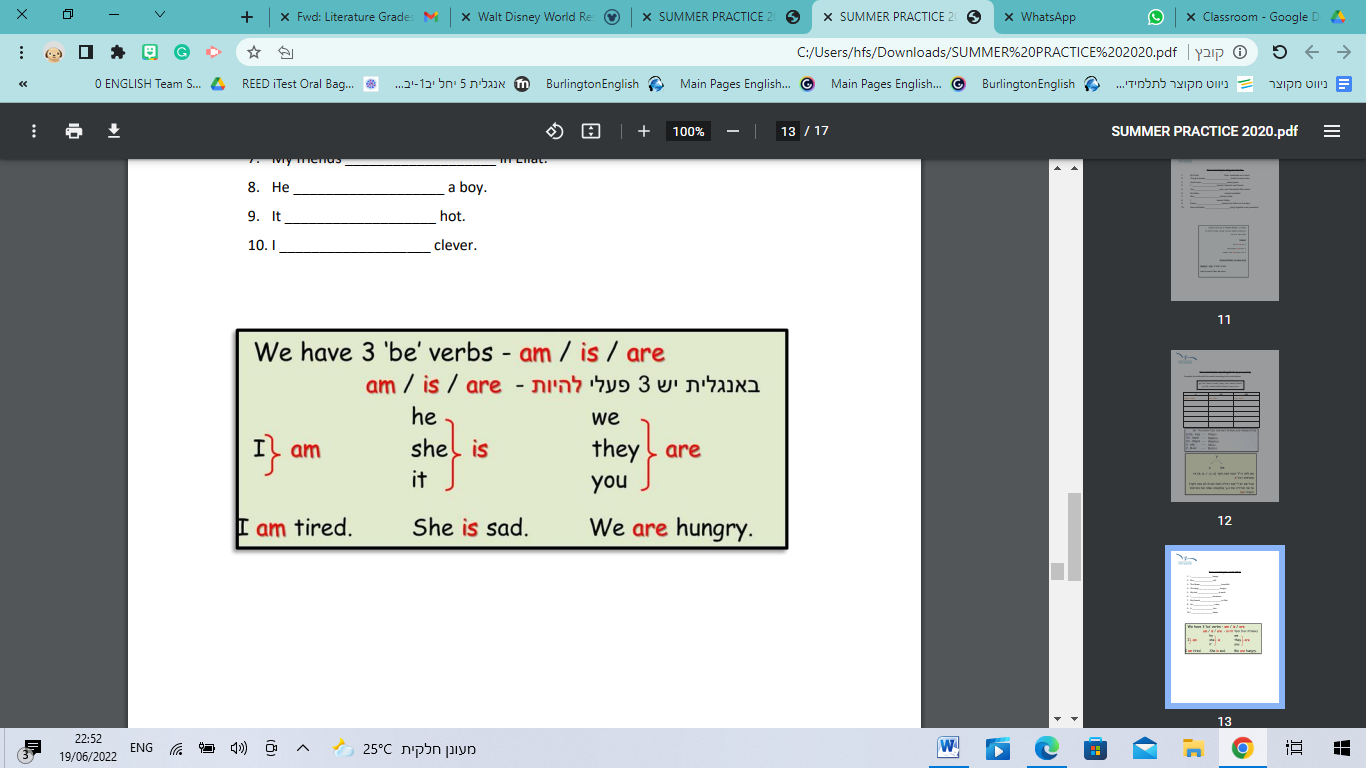 Complete the sentences with the correct form of the verb “Be” (am, is, are)1. I ___________________ happy. 2. She _________________ tall. 3. The flower ___________________ beautiful. 4. The dogs ___________________ hungry. 5. My dad ___________________ at work. 6. I ___________________ American. 7. My friends ___________________ in Eilat. 8. He ___________________ a boy. 9. It ___________________ hot. 10. I ___________________ clever.Vocabulary exercises :  Complete the sentences with the correct words below. 		dangerous	continue	amazing	certain	would you like	depend on	theater	lemon	office	choice	1.	I love this movie! I think it's ........................................ . 	2.	If you need my help, come and see me in my ........................................ .	3.	Please don’t put any ........................................ in the salad.	4.	I need to sit down for a minute before we ........................  walking.	5.	Are you ............................... that you want to be a basketball player?	6.	What ........................................ to eat for lunch?	7.	We are going to the ........................................ to watch a show.	8.	Babies ........................... their mothers. They can’t live without them.	9.	We can go to the zoo or to the beach. It’s your ................................. .	10.	Are there many ........................................ snakes in your country?Complete the sentences with the words below. 		serious	at least	it doesn’t matter	race     an adult	dreams	appear	the same	valuable	angry	1.	Teenagers must get ..................... seven hours of sleep every night.	2.	My sister and I go to school together. We go to .................... school.	3.	Lena competed in the ..................................... and finished first.	4.	Ben is still a child, but he speaks like ..................................... .	5.	David ..................................... about being a famous football player.	6.	We didn’t win the basketball game, but ....................... . We had fun!	7.	I’m sorry. Please don’t be ..................................... with me.	8.	Sharon’s phone is very .............................. . It costs a lot of money. 	9.	Jim has a .......................... problem and he doesn’t know what to do.	10.	Do you want to be famous and ................................... on television?Complete the sentences with the words below. 		cool	near	midnight	church	passengers	tickets	opinions	anymore	energy	hero	1.	Ravit is tired because she played computer games until ............................. .	2.	If you don’t eat breakfast, you will not have the ............................ to study.	3.	It is a sad movie because the ............................. dies in the end.	4.	I would like to buy three ............................. to London, please.	5.	There are only five ............................. on the bus today.	6.	It’s always good to hear other people’s ............................. .	7.	The building at the top of the mountain is a ............................. .	8.	Maya prefers warm weather, but Lisa prefers ............................. weather.	9.	Shira was afraid of dogs, but now she is not afraid of them ................... .	10.	Yosef lives ............................. the beach, so he likes to walk there.